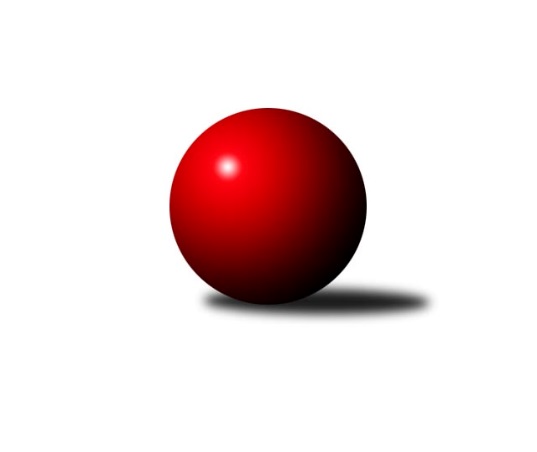 Č.6Ročník 2019/2020	14.11.2019Nejlepšího výkonu v tomto kole: 1567 dosáhlo družstvo: TJ Loko Č. Budějovice CMeziokresní přebor ČB-ČK B 4 členné  2019/2020Výsledky 6. kolaSouhrnný přehled výsledků:TJ Spartak Trhové Sviny D	- TJ Nová Ves B	5:1	1457:1440	4.0:4.0	13.11.TJ Loko Č. Budějovice C	- Kuželky Borovany D	6:0	1567:1294	8.0:0.0	14.11.Tabulka družstev:	1.	TJ Nová Ves B	6	5	0	1	28.0 : 8.0 	33.5 : 14.5 	 1453	10	2.	TJ Spartak Trhové Sviny D	6	5	0	1	24.0 : 12.0 	27.0 : 21.0 	 1410	10	3.	TJ Loko Č. Budějovice C	6	1	0	5	11.0 : 25.0 	19.5 : 28.5 	 1394	2	4.	Kuželky Borovany D	6	1	0	5	9.0 : 27.0 	16.0 : 32.0 	 1351	2Podrobné výsledky kola:	 TJ Spartak Trhové Sviny D	1457	5:1	1440	TJ Nová Ves B	Martin Klíma	 	 206 	 179 		385 	 1:1 	 371 	 	181 	 190		Milan Bednář	Nikola Kroupová	 	 185 	 173 		358 	 1:1 	 352 	 	172 	 180		Květa Jarathová	Vlastimil Křiha	 	 193 	 187 		380 	 0:2 	 406 	 	209 	 197		Milan Churavý	Jan Votruba	 	 163 	 171 		334 	 2:0 	 311 	 	151 	 160		František Vašíčekrozhodčí: Josef SvobodaNejlepší výkon utkání: 406 - Milan Churavý	 TJ Loko Č. Budějovice C	1567	6:0	1294	Kuželky Borovany D	Lucie Klojdová	 	 182 	 185 		367 	 2:0 	 351 	 	173 	 178		Jan Bícha	Radim Růžička	 	 193 	 180 		373 	 2:0 	 320 	 	175 	 145		Josef Malík	Adéla Sýkorová	 	 218 	 199 		417 	 2:0 	 335 	 	163 	 172		Daniel Krejčí	Václav Klojda st.	 	 209 	 201 		410 	 2:0 	 288 	 	124 	 164		Milan Šimekrozhodčí:  Vedoucí družstevNejlepší výkon utkání: 417 - Adéla SýkorováPořadí jednotlivců:	jméno hráče	družstvo	celkem	plné	dorážka	chyby	poměr kuž.	Maximum	1.	Milan Churavý 	TJ Nová Ves B	395.00	276.9	118.1	9.3	4/4	(406)	2.	Václav Klojda  st.	TJ Loko Č. Budějovice C	387.67	280.0	107.7	10.3	3/4	(410)	3.	Vlastimil Křiha 	TJ Spartak Trhové Sviny D	373.50	264.0	109.5	11.3	4/4	(402)	4.	Lubomír Procházka 	TJ Nová Ves B	368.67	270.7	98.0	14.2	3/4	(379)	5.	Daniel Krejčí 	Kuželky Borovany D	361.00	266.0	95.0	13.9	4/4	(399)	6.	Jan Stodolovský 	TJ Spartak Trhové Sviny D	354.00	262.7	91.3	16.3	3/4	(364)	7.	Adéla Sýkorová 	TJ Loko Č. Budějovice C	351.08	254.9	96.2	15.6	4/4	(417)	8.	Radim Růžička 	TJ Loko Č. Budějovice C	341.17	250.8	90.3	18.4	4/4	(373)	9.	František Vašíček 	TJ Nová Ves B	341.00	248.0	93.0	17.1	4/4	(401)	10.	Jan Votruba 	TJ Spartak Trhové Sviny D	340.50	249.8	90.7	16.5	4/4	(376)	11.	Josef Malík 	Kuželky Borovany D	339.25	248.6	90.7	18.0	4/4	(379)	12.	Lucie Klojdová 	TJ Loko Č. Budějovice C	339.25	249.8	89.5	15.3	4/4	(367)	13.	Jan Bícha 	Kuželky Borovany D	335.83	251.5	84.3	16.8	4/4	(351)	14.	Květa Jarathová 	TJ Nová Ves B	335.63	263.9	71.8	20.1	4/4	(373)		Milan Bednář 	TJ Nová Ves B	393.00	278.2	114.8	9.5	2/4	(421)		Martin Klíma 	TJ Spartak Trhové Sviny D	388.67	270.0	118.7	6.3	1/4	(402)		Nikola Kroupová 	TJ Spartak Trhové Sviny D	385.50	275.0	110.5	12.5	2/4	(413)		Martin Tomášek 	Kuželky Borovany D	367.50	277.0	90.5	15.0	2/4	(370)		Jan Ondřich 	TJ Loko Č. Budějovice C	337.00	245.5	91.5	17.5	2/4	(350)		Milan Šimek 	Kuželky Borovany D	300.25	219.5	80.8	17.3	2/4	(325)		Jan Průka 	TJ Spartak Trhové Sviny D	285.50	218.0	67.5	25.5	2/4	(303)		Marie Dvořáková 	Kuželky Borovany D	284.00	199.5	84.5	19.5	2/4	(297)Sportovně technické informace:Starty náhradníků:registrační číslo	jméno a příjmení 	datum startu 	družstvo	číslo startu24025	Nikola Kroupová	13.11.2019	TJ Spartak Trhové Sviny D	8x25534	Martin Klíma	13.11.2019	TJ Spartak Trhové Sviny D	7x
Hráči dopsaní na soupisku:registrační číslo	jméno a příjmení 	datum startu 	družstvo	Program dalšího kola:5.2.2020	st	17:00	Kuželky Borovany D - TJ Nová Ves B	5.2.2020	st	18:00	TJ Spartak Trhové Sviny D - TJ Loko Č. Budějovice C	Nejlepší šestka kola - absolutněNejlepší šestka kola - absolutněNejlepší šestka kola - absolutněNejlepší šestka kola - absolutněNejlepší šestka kola - dle průměru kuželenNejlepší šestka kola - dle průměru kuželenNejlepší šestka kola - dle průměru kuželenNejlepší šestka kola - dle průměru kuželenNejlepší šestka kola - dle průměru kuželenPočetJménoNázev týmuVýkonPočetJménoNázev týmuPrůměr (%)Výkon2xAdéla SýkorováLoko Č.B. C4171xAdéla SýkorováLoko Č.B. C118.184173xVáclav Klojda st.Loko Č.B. C4102xVáclav Klojda st.Loko Č.B. C116.24106xMilan ChuravýNová Ves B4066xMilan ChuravýNová Ves B112.94063xMartin KlímaTr. Sviny D3853xMartin KlímaTr. Sviny D107.063853xVlastimil KřihaTr. Sviny D3802xRadim RůžičkaLoko Č.B. C105.713731xRadim RůžičkaLoko Č.B. C3734xVlastimil KřihaTr. Sviny D105.67380